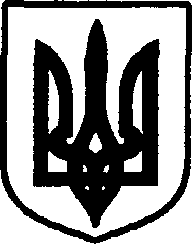 УКРАЇНАДунаєвецька МІСЬКА радаР О З П О Р Я Д Ж Е Н Н Я18 січня 2019 р.                               Дунаївці                                  № 11-осПро проведення конкурсу на заміщення вакантної посади головного спеціаліста загального відділу апарату виконавчого комітету Дунаєвецької міської ради Керуючись статтею 42 Закону України «Про місцеве самоврядування в Україні», розпорядженнями міського голови від 15.01.2016 р. № 11-ос «Про Порядок проведення іспиту кандидатів на заміщення вакантних посад», від 23.01.2018 р. № 17-ос «Про створення конкурсної комісії на заміщення вакантних посад апарату виконавчого комітету Дунаєвецької міської ради», відповідно Закону України «Про службу в органах місцевого самоврядування», «Про запобігання корупції»Провести конкурс на заміщення вакантної посади:Головного спеціаліста загального відділу апарату виконавчого комітету Дунаєвецької міської ради – 21 лютого 2019 року о 10.00 годині.Начальнику відділу організаційної та кадрової роботи апарату виконавчого комітету міської ради (Солярик А.В.):   Оприлюднити оголошення про проведення конкурсу в засобах масової інформації та на веб-сайті Дунаєвецької міської ради (згідно додатку).Контроль за виконанням розпорядження покласти на керуючу справами виконавчого комітету Г. Панасевич.Міський голова								В. ЗаяцьДодатокдо розпорядження міського голови  18 січня 2019 р. № 11-ос                             Умовиконкурсу на заміщення вакантної посади головного спеціаліста загального відділу апарату виконавчого комітету Дунаєвецької міської радиДо участі в конкурсі запрошуються особи, які відповідають таким вимогам:мають повну вищу освіту професійного спрямування;стаж роботи не менше 3 років;вільно володіють державною мовою;мають навики роботи на ПЕОМ.До конкурсної комісії подаються такі документи:заява;особова картка ( форма № П2-ДС);копія документа про освіту;паспорт (1, 2, 11 сторінки);автобіографія;декларацію особи, уповноваженої на виконання функцій держави або місцевого самоврядування за минулий рік (декларація подається шляхом заповнення на офіційному веб-сайті національного агенства з питань запобігання корупції за формою, що визначається Агенством);копія медичної довідки про проходження обов’язкових попереднього та періодичного психіатричних оглядів;копія сертифіката про проходження профілактичного наркологічного огляду;копія військового квитка (для чоловіків);дві фотокартки розміром 4х6.Під час проведення конкурсу кандидати складають іспит.Термін подання документів 30 календарних днів (до 16.02.2019 року).За додатковою інформацією щодо основних функціональних обов’язків, розміру та умов оплати праці, умов конкурсу, звертатися до відділу організаційної та кадрової роботи апарату виконавчого комітету Дунаєвецької міської ради (кабінет, 19), або за телефоном 3-12-95.